Curriculum VitaeJorge L. Infante, M.D.ABEM Certified Emergency MedicineInfante Emergency Services, LLC905 Columbus Blvd.     Coral Gables, FL 33134(843) 655-5622jorge@infantemedicalservices.comWebsite: www.infantemedicalservices.com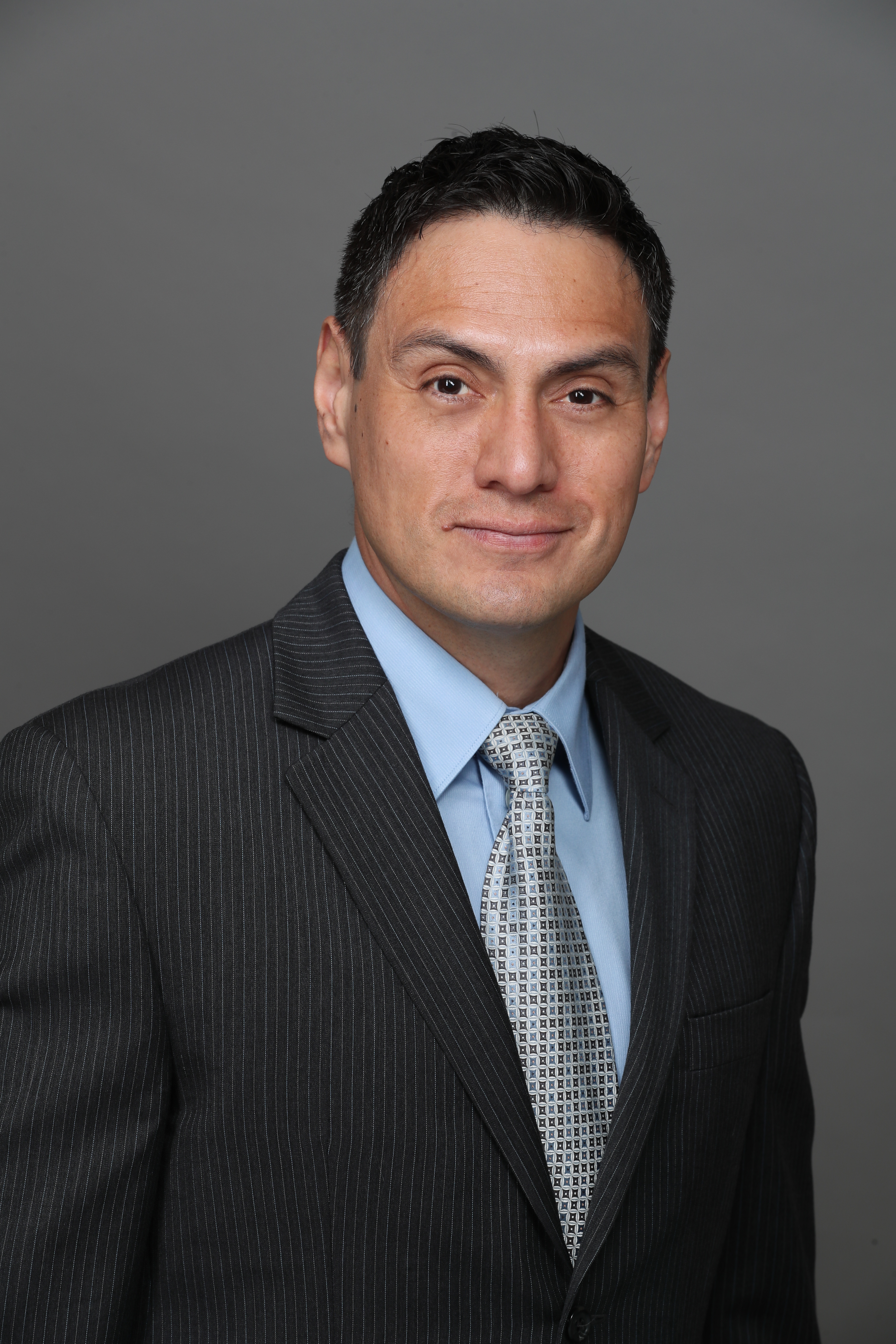 Summary of ExpertiseResidency trained at Hennepin County Medical Center, Minneapolis. Board certified for over fifteen (15) years through the American Board of Emergency Medicine. Served as a Board Member of the South Carolina Chapter of Emergency Physicians. Experienced in implementing quality assurance protocols and risk-mitigation protocols; educating fellow board-certified physicians, residents, medical students and advance practice provider students; and partnering with numerous hospital administrations and other departments to enhance patient care, efficiency and quality. Competently and compassionately treated well over 45,000 patients.Areas of ExpertiseAnaphylaxis/Allergic ReactionsAsthma Airway ManagementAppendicitisAortic Emergencies (Aneurysm and Dissections)Bowel ObstructionBowel InfectionsCardiac Arrest and ResuscitationDiabetic KetoacidosisDeep Vein ThrombosisDrug Intoxication/OverdoseDysrrhythmiasEctopic PregnancyEpidural Abscess/Discitis/Osteomyelitis of SpineGastrointestinal HemorrhageGenitourinary EmergenciesIntracranial Hemorrhage Myocardial InfarctionOcular EmergenciesOvarian TorsionPelvic Inflammatory DiseaesPneumoniaPsychiatric EmergenciesPulmonary EmbolismSepsisSoft Tissue InfectionsToxicologyUltrasound Guided ProceduresEmergent Fracture/Dislocation ProceduresVascular Access ProceduresTube ThoracostomyFocused Expertise:EMTALA Violations Point of Care UltrasoundCritical Care Airway Stabilization techniques.PROFESSIONAL EMPLOYMENT                             Marion County Medical Center 				       07/2005 – 04/2007		Emergency Department Staff Physician		Marion County Medical Center				       07/2006 – 04/2007		Assistant Medical Director		Emergency Department Staff Physician		-Prepared and implemented the protocol for ultrasound credentialing for Marion County Medical Center Emergency Department physicians: Conducted didactic lessons and practical training.		-Oversaw/Directed/Designed the implementation of bedside registration		- Oversaw/Directed/Designed the implementation of airway management adjuncts: ILMA and Bougie Introducer		-Successfully Lobbied state legislators with Marion County Medical Center administration in regards to the lack of inpatient psychiatric patient resources.		Grand Strand Regional Medical Center			      05/2007 – 06/2008		Emergency Department Staff Physician	       	-Prepared proposal for Bedside Ultrasound in the Emergency Department.	-Presented data to GSRMC Trauma Committee regarding use of the Focused Abdominal Sonographic Test in the management of the trauma patient, which resulted in the implementation of a new standard of care.		The Regional Medical Center of Orangeburg and Calhoun       07/2008 – 02/2010		Emergency Department Staff PhysicianConway Medical Center - Conway Emergency Group                02/2010 – 10/2017		Emergency Department Staff Physician	-Prepared narcotic analgesic policy used in the Emergency Department.	-Mid Level Provider Committee Member: Development of mid-level provider program in our company including quality control and administrative protocols	-Information System Committee: Analysis of Best of Breed vs Enterprise programs for the department-Director of Advance Practice Providers(NP/PA)		       01/2016 – 02/2017 	-Prepared protocols and policy regarding adequate supervision, further education and training of advance practice providers and quality assurance	-Administrative management, scheduling too. Locum Tenens Work (Emergency Medicine Staff Physician):			Providence Hospitals Downtown and Northeast 		01/2011-03/2011Downtown and NE Campuses– Columbia, SC				Aiken Regional Medical Center – Aiken, SC		01/2012- 12/2013							07/2017- 10/2019St Francis Bon Secours – Greenville, SC			10/2013-01/2014McCleod Seacoast Hospital – Little River, SC		10/2013-10/2019Mcleod Loris Community Hospital - Loris, SC		10/2013-10/2019Grand Strand Regional Medical Center-Myrtle Beach, SC 12/2015-11/2018Conway Medical Center - Conway, SC			10/2017-10/2019Waccamaw Community Hospital - Murrell’s Inlet, SC	05/2017-10/2019Aventura Hospital and Med Center - Aventura, FL	06/2017-04/2019Lawnwood Regional Medical Center – Ft Pierce, FL	12/2017-10/2019Advent Health of Ocala – Ocala, FL		              11/2017-09/2020Previously: Munroe Regional Medical CenterPreviously: Florida Hospital of OcalaPoinciana Medical Center - Kissimmee, FL		07/2018-10/2019Citrus Memorial Hospital - Inverness, FL  		10/2018-09/2020Christus Health System - Louisiana			02/2019-09/2020St Frances Cabrini - AlexandriaBossier/Highland - ShreveportOchsner/St Patrick - Lake CharlesThe Regional Medical Center - Orangeburg, SC		04/2019 -09/2020EDUCATIONB.S. 	University of Miami				05/1998Coral Gables, FloridaMajor: MicrobiologyMinor: ChemistryCum LaudeM.D. 	University of Miami School of Medicine		05/2002Miami, FloridaPost Graduate Training/Residency				07/2005Hennepin County Medical CenterDepartment of Emergency MedicineMinneapolis, MinnesotaAmerican Board of Emergency Medicine Certification	06/2007- 12/31/2027ACLS, ATLS, PALS Certification LICENSESMinnesota Board of Medical Practice			06/2002 -  06/2005Residency Permit #16495South Carolina Board of Examiners				09/2005 – 06/2021License # SC 27835State Controlled SubstanceSC DHEC License # 20-27835Florida Board of Medical Examiners			09/2016  - 01/2021License # ME129975Louisiana Board of Medical Examiners 			09/2018 – 10/2019License #310829State Controlled Substance Louisiana CDS.053337West Virginia Board of Medical Examiners			05/2019 – 06/2020		License # 29002		DEA (SC) FI8186923					03/2019 - 11/2021		DEA (FL) FI6571930					10/2019 – 11/2022 HONORS AND AWARDSMedical School▪Honors Designation: Trauma Surgery and Psychiatry, 2000▪Thomas Brown McClelland Academic Scholarship Recipient, 1999-2001▪Jackson Memorial Hospital Volunteer Service Award, 1998▪Medical Scholars Program (7yr Accelerated B.S./M.D. Program- University of Miami),1997▪American Cancer Society Research Fellowship Recipient, 1999▪Peruvian American National Association's TUMI Award - Outstanding Student of theYear, 2001ProfessionalElected to Board of Directors for the South Carolina Chapter – American College of 	Emergency Physicians, 2007-09LANGUAGESSpanish - Written and Spoken, FluentPROFESSIONAL SOCIETIES▪American Medical Student Association▪National Hispanic Medical Association▪Peruvian American Medical Association▪American Society of Hematology▪American College of Emergency Physicians▪Society of Academic Emergency Medicine	Professional Teaching ActivitiesLLSA Instructor for South Carolina American College of Emergency Physicians 2011ACLS Instructor ▪American Academy of Emergency MedicineRESEARCH EXPERIENCESHennepin County Medical Center. Minneapolis, MN. Study to analyze the effect of BodyMass Index (BMI) and Percent Body Fat (PBF) on acute pain perception of astandardized stimulus in the emergency department. 2003-2005.Hennepin County Medical Center. Minneapolis, MN. Senior Resident Project: Study offactors, both economic and political, influencing the current state of the medico-legalcrisis affecting health care providers in the United States. 2004Microbiology Department. University of Miami School of Medicine. Miami, FL: 2001-2002. Inhibition of hematopoietic regulatory genes and other preliminary work forknockout mice development.Ryder Trauma Center. University of Miami School of Medicine. Miami, FL: 2001-2002(see below)American Cancer Society Fellowship. University of Miami School of Medicine. Miami,FL: 1999 (see below)NYU MSUCRP Fellowship. NYU Medical Center. N.Y., N.Y.: 1997 (see below)PUBLICATIONS/PRESENTATlONSOral Presentation: "The use of triple contrast CT as a tool for triage of patients with stab wounds to the back and flank: a literature review" - Trauma SurgeryConference, Ryder Trauma Center, Miami, FL. 2001Publication: “Screening, cloning and characterization of novel transcription factors involved in blood cell development”. Experimental Hematology - EXP HEMATOL 01/2000; 28(7):108-108. Ronald Nachtman, James M Abdullah, Jorge L Infante, Ronald Jurecic Poster Board Presentation: "Cloning and characterization of Vulcan, a novel zincfinger gene with developmentally regulated expression during differentiation ofhematopoietic stem cell and progenitors into lymphoid and myeloid lineages" - 4151Annual Convention of the American Society of Hematology, New Orleans, LA. 1999Oral presentation: "Influence of birth order on risk for coronary artery events" -NYU School of Medicine Summer Research Symposium. TischHospital. NewYork,N.Y. 1997		Media Appearances:Jorge Infante. Interview with Connie Fossi ‘Life and Death Decisions Done Daily’: NBC 6 Survey Shows Growing Concerns Among Medical Staff Battling COVID-19. NBC. Channel 6 WTVJ. April 1, 2020. Tony Pipitone and Connie Fossi. https://www.nbcmiami.com/investigations/life-and-death-decisions-done-daily-nbc-6-survey-shows-growing-concerns-among-medical-staff-battling-covid-19/2214328/Jorge Infante. Interview with Myriam Masihy, ‘El impacto que la pandemia ha tenido en el personal medico. Telemundo. Channel 51 WSVC. April 6, 2020. Myriam Masihy. https://www.telemundo51.com/noticias/reportajes-especiales/el-impacto-que-la-pandemia-ha-tenido-en-el-personal-medico/2064855/Jorge Infante Interview with Connie Fossi ‘NBC 6 Survey: Health Care Workers Share Their Views From the Front Lines’ NBC. Channel 6 WTVJ. May 6, 2020. Connie Fossi. https://www.nbcmiami.com/investigations/nbc-6-survey-health-care-workers-share-their-views-from-the-front-lines/2229980/Jorge Infante Interview with Connie Fossi ‘ NBC 6 Survey: Health Care Workers Split On Next Step For Economy’ NBC. Channel 6 WTVJ. May 7, 2020. Connie Fossi. https://www.nbcmiami.com/investigations/nbc-6-survey-health-care-workers-split-on-next-step-for-economy/2230509/Jorge Infante Interview with Connie Fossi ‘We Are Back to Square One’: Local Health Care Workers Share Concerns in NBC 6 Survey. NBC. Channel 6 WTVJ. July 9, 2020. Connie Fossi. https://www.nbcmiami.com/investigations/we-are-back-to-square-one-local-health-care-workers-share-concerns-in-nbc-6-survey/2260304/